附件1福建幼儿师范高等专科学校2022届毕业生情况表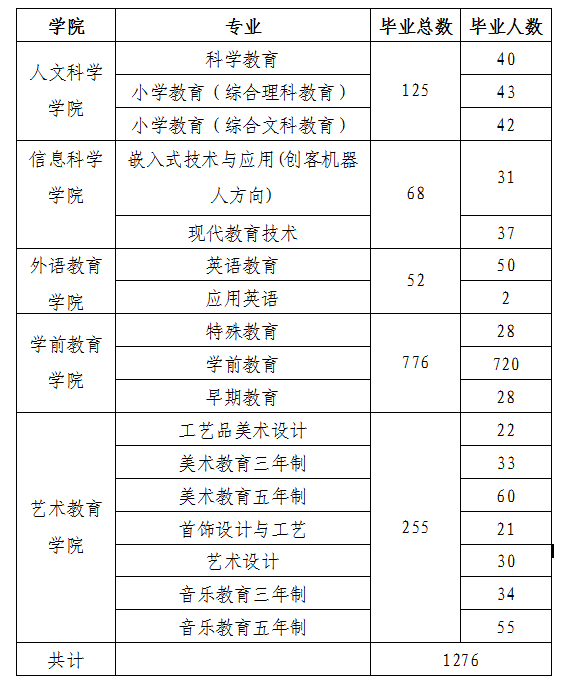 